ФЕДЕРАЛЬНОЕ АГЕНТСТВО ЖЕЛЕЗНОДОРОЖНОГО ТРАНСПОРТА Федеральное государственное бюджетное образовательное учреждение высшего профессионального образования«Петербургский государственный университет путей сообщения Императора Александра I»(ФГБОУ ВПО ПГУПС)Кафедра «Прикладная психология»РАБОЧАЯ ПРОГРАММАдисциплины«МЕТОДОЛОГИЧЕСКИЕ ОСНОВЫ ПСИХОЛОГИИ» (Б1.Б.15)для направления 37.03.01  «Психология» Профиль«Психология» Форма обучения – очная, заочнаяСанкт-Петербург2015Рабочая программа рассмотрена и обсуждена на заседании кафедры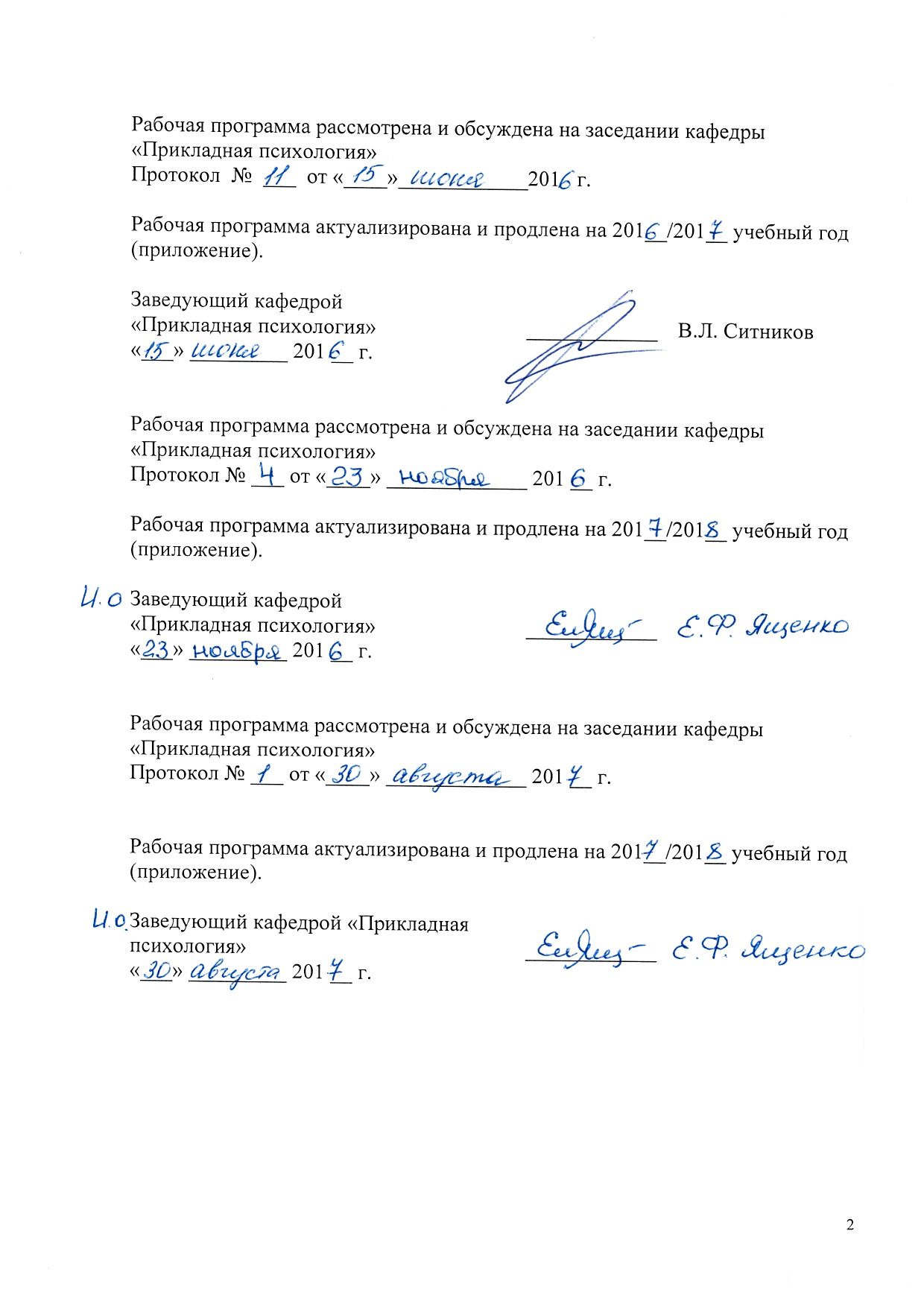 «Прикладная психология» Протокол  №  ___  от «____»____________201   г.Рабочая программа актуализирована и продлена на 201__/201__ учебный год (приложение).Рабочая программа рассмотрена и обсуждена на заседании кафедры«Прикладная психология»Протокол № ___ от «____» _____________ 201 __ г.Рабочая программа актуализирована и продлена на 201__/201__ учебный год (приложение).Рабочая программа рассмотрена и обсуждена на заседании кафедры«Прикладная психология»Протокол № ___ от «____» _____________ 201 __ г.Рабочая программа актуализирована и продлена на 201__/201__ учебный год (приложение). ЛИСТ СОГЛАСОВАНИЙ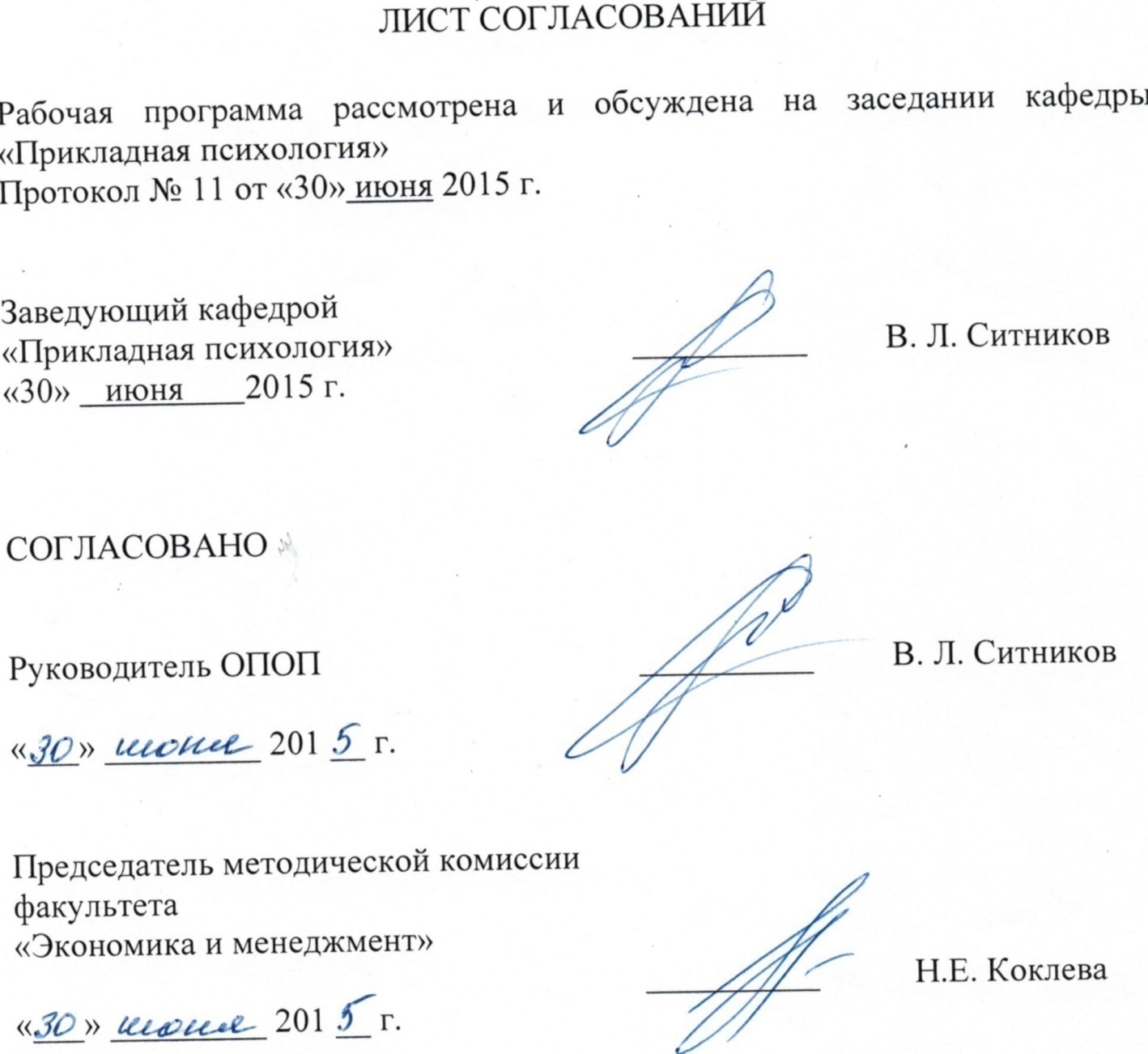 Рабочая программа рассмотрена и обсуждена на заседании кафедры «Прикладная психология»Протокол № __ от «___» _________ 201 __ г. 1. Цели и задачи дисциплиныРабочая программа составлена в соответствии с ФГОС ВО, утвержденным «07» августа 2014 г., приказ № 946 по направлению 37.03.01 «Психология», по дисциплине «Методологические основы психологии».Рабочая программа составлена в соответствии с ФГОСВПО, утвержденным «07» августа 2014 г., приказ № 946 по направлению 37.03.01 «Психология» по дисциплине «Психология массовых коммуникаций».Целью изучения дисциплины является формирование компетенций, указанных в разделе 2 рабочей программы.Для достижения поставленной цели решаются следующие задачи:- приобретение знаний, указанных в разделе 2 рабочей программы; - приобретение умений, указанных в разделе 2 рабочей программы;- приобретение навыков, указанных в разделе 2 рабочей программы.2. Перечень планируемых результатов обучения по дисциплине, соотнесенных с планируемыми результатами освоения основной профессиональной образовательной программыПланируемыми результатами обучения по дисциплине являются: приобретение знаний, умений, навыков и/или опыта деятельности.В результате освоения дисциплины обучающийся должен:ЗНАТЬ:историю и современные представления о научном познании;общие методологические основания современной психологии;уровни, структуру и содержание методологических оснований психологической науки;парадигмы и концепции современной психологии, имеющие наибольшее методологическое значение для развития науки;определения базовых понятий методологии науки (предмет, объект, познавательная ситуация, метод и проч.).специфику психологического знания;основные категории психологии, их сущность и толкование;историческое происхождение, логику и содержание основных объяснительных принципов психологии;структуру и логику психологического исследования, содержание его основных этапов;основные методологические проблемы психологии.УМЕТЬ:определять научность и ненаучность психологического знания:использовать принципы общепсихологического анализа для понимания человека как индивида, личности, индивидуальности;сравнивать различные научные подходы и теории на основании того, как в них решаются базовые методологические проблемы психологии;использовать полученные методологические знания при проведении собственных исследований;обосновывать актуальность исследования, аргументировано выдвигать научную гипотезу и составлять замысел исследования;анализировать методологические основания психологических концепций и исследований, а также методов психологического исследования и обработки данных;ВЛАДЕТЬ:знаниями о методологических проблемах психологии;основами построения теоретической модели исследования и категориального анализа в психологическом познанииадекватно отвечать оппонентам в методологической дискуссии.Приобретенные знания, умения, навыки и/или опыт деятельности, характеризующие формирование компетенций, осваиваемые в данной дисциплине, позволяют решать профессиональные задачи, приведенные в соответствующем перечне по видам профессиональной деятельности в п. 2.4 основной профессиональной образовательной программы (ОПОП).Процесс изучения дисциплины направлен на формирование следующих общекультурных компетенций:способность использовать основы философских знаний для формирования мировоззренческой позиции (ОК-1);Изучение дисциплины направлено на формирование следующих профессиональных компетенций (ПК), соответствующих видам профессиональной деятельности, на которые ориентирована программа бакалавриата:способность к постановке профессиональных задач в области научно-исследовательской и практической деятельности (ПК-6);способность к участию в проведении психологических исследований на основе применения общепрофессиональных знаний и умений в различных научных и научно-практических областях психологии (ПК-7);способность к проведению стандартного прикладного исследованияв определённой области психологии (ПК-8);способность к реализации базовых процедур анализа проблем человека, социализации индивида, профессиональной и образовательной деятельности, функционированию людей с ограниченными возможностями, в том числеи при различных заболеваниях (ПК-9);Область профессиональной деятельности обучающихся, освоивших данную дисциплину, проведена в п.2.1.ОПОПОбъекты профессиональной деятельности обучающихся, освоивших данную дисциплину, приведены в п.2.2.ОПОП3. Место дисциплины в структуре основной профессиональной образовательной программы«Методологические основы психологии» (Б1.Б.15) относится к базовой части и является обязательной дисциплиной обучающегося.   4. Объем дисциплины и виды учебной работыДля очной формы обучения:Для заочной формы обучения:5. Содержание и структура дисциплины5.1 Содержание дисциплины5.2 Разделы дисциплины и виды занятийДля очной формы обучения:Для заочной формы обучения:6. Перечень учебно-методического обеспечения для самостоятельной работы обучающихся по дисциплине7. Фонд оценочных средств для проведения текущего контроля успеваемости и промежуточной аттестации обучающихся по дисциплинеФонд оценочных средств по дисциплине является неотъемлемой частью рабочей программы и представлен отдельным документом, рассмотренным на заседании кафедры и утвержденным заведующим кафедрой.8. Перечень основной и дополнительной учебной литературы, нормативно-правовой документации и других изданий, необходимых для освоения дисциплины8.1 Перечень основной учебной литературы, необходимой для освоения дисциплиныЛогунова, Л.Ю. Методология социологических исследований [Электронный ресурс] : учебное пособие. — Электрон. дан. — Кемерово : Издательство КемГУ (Кемеровский государственный университет), 2014. — 92 с. — Режим доступа: http://e.lanbook.com/books/element.php?pl1_id=58331Мусийчук, М.В. Методологические основы психологии [Электронный ресурс] : учебник. — Электрон. дан. — М. : ФЛИНТА, 2013. — 108 с. — Режим доступа: http://e.lanbook.com/books/element.php?pl1_id=20265 Философия и методология науки [Электронный ресурс] : учебное пособие. — Электрон. дан. — Минск : "Вышэйшая школа", 2012. — 640 с. — Режим доступа: http://e.lanbook.com/books/element.php?pl1_id=65354Павлов, А.В. Логика и методология науки: Современное гуманитарное познание и его перспективы: учебное пособие [Электронный ресурс] : учебное пособие. — Электрон. дан. — М. : ФЛИНТА, 2010. — 343 с.Швацкий, А.Ю. История психологии [Электронный ресурс] : учебное пособие. — Электрон. дан. — М. : ФЛИНТА, 2013. — 322 с. — Режим доступа: http://e.lanbook.com/books/element.php?pl1_id=130818.2 Перечень дополнительной учебной литературы, необходимой для освоения дисциплиныВанеян, С.С. Архитектура и иконография. "Тело символа" в зеркале классической методологии [Электронный ресурс] : . — Электрон. дан. — М. : "Прогресс-Традиция", 2010. — 833 с. — Режим доступа: http://e.lanbook.com/books/element.php?pl1_id=77169Верхотурова, Т.Л. Фактор наблюдателя в языке науки [Электронный ресурс] : монография. — Электрон. дан. — Иркутск : ЕаЛИ МГЛУ (Евразийский лингвистический институт - филиал Московского государственного лингвистического университета в г.Иркутске), 2008. — 290 с. — Режим доступа: http://e.lanbook.com/books/element.php?pl1_id=39109Гончаров, В.С. Основы культурно-генетической психологии: Монография [Электронный ресурс] : монография. — Электрон. дан. — Калининград : БФУ им. И.Канта (Балтийский федеральный университет им. И.Канта), 2008. — 334 с. — Режим доступа: http://e.lanbook.com/books/element.php?pl1_id=13222Жог, В.И. Методология организационной психологии: Учебное пособие [Электронный ресурс] : учебное пособие / В.И. Жог, Л.В. Тарабакина, Н.С. Бабиева. — Электрон. дан. — М. : Прометей (Московский Государственный Педагогический Университет), 2013. — 160 с. — Режим доступа: http://e.lanbook.com/books/element.php?pl1_id=30291Климантова, Г.И. Методология и методы социологического исследования: Учебник для бакалавров [Электронный ресурс] : учебник / Г.И. Климантова, Е.М. Черняк, А.А. Щегорцов. — Электрон. дан. — М. : Дашков и К, 2014. — 256 с. — Режим доступа: http://e.lanbook.com/books/element.php?pl1_id=44108Левин, В.И. Философия, логика и методология науки: Толковый словарь понятий [Электронный ресурс] : учебное пособие. — Электрон. дан. — Пенза : ПензГТУ (Пензенский государственный технологический университет), 2011. — 67 с. — Режим доступа: http://e.lanbook.com/books/element.php?pl1_id=62711Талина, Г.В. ПАЛИМПСЕСТ: Диалог социогуманитарных наук. Сборник научных трудов. Выпуск 2 [Электронный ресурс] : . — Электрон. дан. — М. : Прометей (Московский Государственный Педагогический Университет), 2012. — 506 с. — Режим доступа: http://e.lanbook.com/books/element.php?pl1_id=30341Щавелёв, С.П. Этика и психология науки. Дополнительные главы курса истории и философии науки [Электронный ресурс] : учебное пособие. — Электрон. дан. — М. : ФЛИНТА, 2011. — 306 с. — Режим доступа: http://e.lanbook.com/books/element.hp?pl1_id=37578.3 Перечень нормативно-правовой документации, необходимой для освоения дисциплиныПри освоении данной дисциплины нормативно-правовая документация  не используется8.4 Другие издания, необходимые для освоения дисциплиныПри освоении данной дисциплины другие издания не используются.9. Перечень ресурсов информационно-телекоммуникационной сети «Интернет», необходимых для освоения дисциплиныНаучная электронная библиотека [Электронный ресурс] – Режим доступа: http://elibrary.ru/, свободный;Официальный сайт журнала «Вопросы психологии» [Электронный ресурс] - Режим доступа: http://voppsy.ru/, свободный;Официальный сайт Института практической психологии ИМАТОН [Электронный ресурс] - Режим доступа: http://imaton.spb.ru/, свободный;Официальный сайт Института психологии РАН [Электронный ресурс] - Режим доступа: http://ip.ras.ru/, свободный;Официальный сайт МГУ имени М.В. Ломоносова, факультет психологии, журнал Вестник Московского университета» Серия 14. Психология [Электронный ресурс] - Режим доступа: http://www.psy.msu.ru/science/vestnik/index.html/, свободный;Электронная библиотека [Электронный ресурс] – Режим доступа: http://koob.ru/, свободный; [Электронный ресурс] – Режимдоступа: http://ihtik.lib.ru/, свободный.Личный кабинет обучающегося и электронная информационно-образовательная среда [Электронный ресурс]. Режим доступа: http://sdo.pgups.ru (для доступа к полнотекстовым документам требуется авторизация).  10. Методические указания для обучающихся по освоению дисциплиныПорядок изучения дисциплины следующий:Освоение разделов дисциплины производится в порядке, приведенном в разделе 5 «Содержание и структура дисциплины». Обучающийся должен освоить все разделы дисциплины с помощью учебно-методического обеспечения, приведенного в разделах 6, 8 и 9 рабочей программы. Для формирования компетенций обучающийся должен представить выполненные типовые контрольные задания или иные материалы, необходимые для оценки знаний, умений, навыков и (или) опыта деятельности, предусмотренные текущим контролем (см. фонд оценочных средств по дисциплине).По итогам текущего контроля по дисциплине, обучающийся должен пройти промежуточную аттестацию (см. фонд оценочных средств по дисциплине).Перечень информационных технологий, используемых при осуществлении образовательного процесса по дисциплине:технические средства (компьютерная техника, наборы демонстрационного оборудования);методы обучения с использованием информационных технологий(демонстрация мультимедийных материалов);личный кабинет обучающегося и электронная информационно-образовательная среда [Электронный ресурс]. Режим доступа: http://sdo.pgups.ru (для доступа к полнотекстовым документам требуется авторизация);Интернет-сервисы и электронные ресурсы (поисковые системы, электронная почта, онлайн-энциклопедии и справочники, электронные учебные и учебно-методические материалы, согласно п. 9 рабочей программы;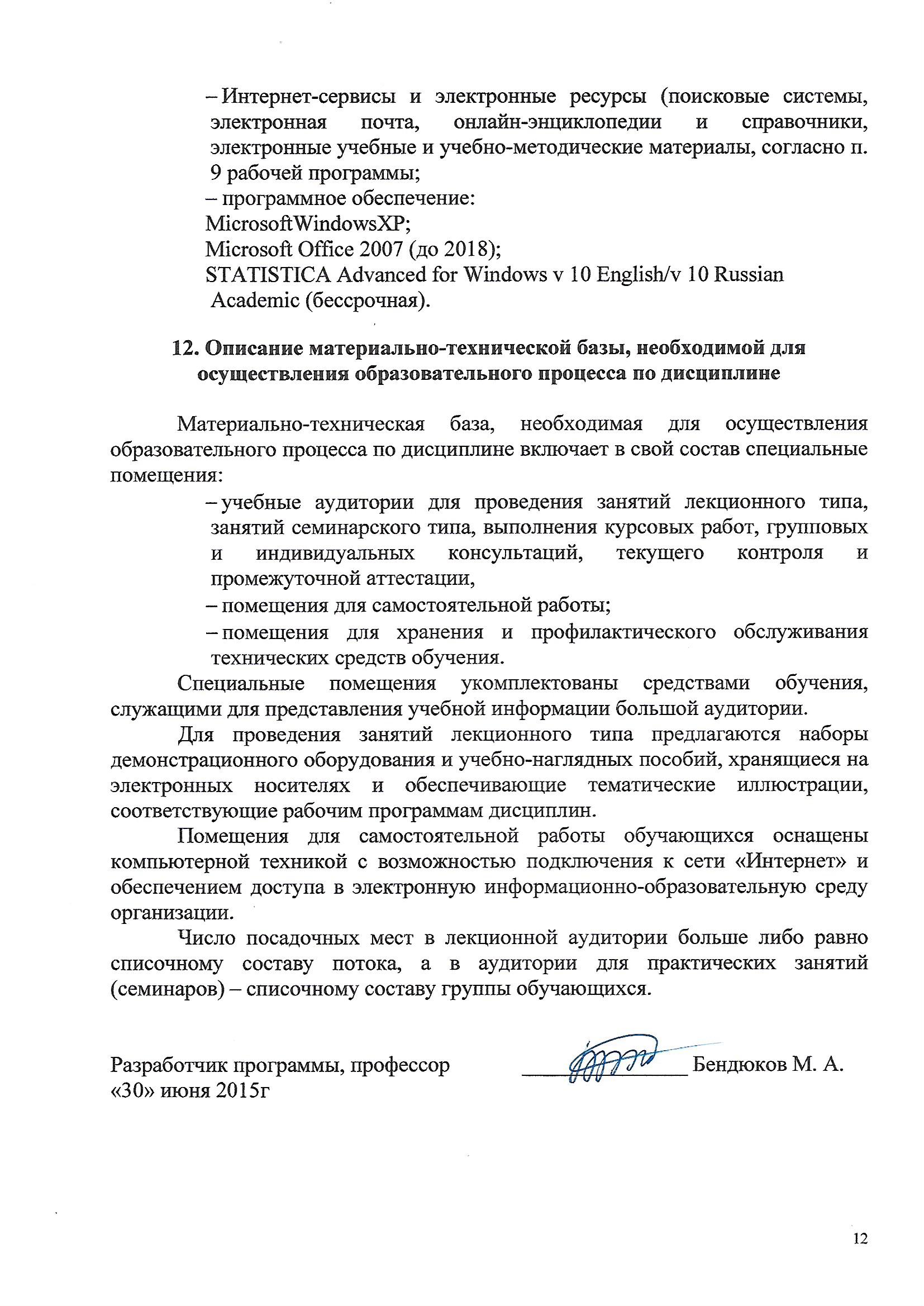 – программное обеспечение:MicrosoftWindowsXP;Microsoft Office 2007 (до 2018);STATISTICA Advanced for Windows v 10 English/v 10 Russian Academic (бессрочная).12. Описание материально-технической базы, необходимой для осуществления образовательного процесса по дисциплинеМатериально-техническая база, необходимая для осуществления образовательного процесса по дисциплине включает в свой состав специальные помещения:учебные аудитории для проведения занятий лекционного типа, занятий семинарского типа, выполнения курсовых работ, групповых и индивидуальных консультаций, текущего контроля и промежуточной аттестации, помещения для самостоятельной работы;помещения для хранения и профилактического обслуживания технических средств обучения. Специальные помещения укомплектованы средствами обучения, служащими для представления учебной информации большой аудитории.Для проведения занятий лекционного типа предлагаются наборы демонстрационного оборудования и учебно-наглядных пособий, хранящиеся на электронных носителях и обеспечивающие тематические иллюстрации, соответствующие рабочим программам дисциплин.Помещения для самостоятельной работы обучающихся оснащены компьютерной техникой с возможностью подключения к сети «Интернет» и обеспечением доступа в электронную информационно-образовательную среду организации.Число посадочных мест в лекционной аудитории больше либо равно списочному составу потока, а в аудитории для практических занятий (семинаров) – списочному составу группы обучающихся. Разработчик программы, профессор	    _______________ Бендюков М. А. «30» июня 2015гЗаведующий кафедрой«Прикладная психология»____________В.Л. Ситников«___» _________ 201 __ г.И. о. заведующего кафедрой«Прикладная психология»____________Е.Ф. Ященко«___» _________ 201 __ г.Заведующий кафедрой «Прикладная психология»____________«___» _________ 201 __ г.Заведующий кафедрой «Прикладная психология»__________В.Л. Ситников«___» _________ 201 __ г.СОГЛАСОВАНОПредседатель методической комиссии факультета «Экономика и менеджмент»__________Н.Е. Коклева«___» _________ 201 __ г.Руководитель ОПОП__________В.Л. Ситников«___» _________ 201 __ г.Вид учебной работыВсего часовСеместрыВид учебной работыВсего часов7Контактная работа (по видам учебных занятий)В том числе:лекции (Л)практические занятия (ПЗ)лабораторные работы (ЛР)361818361818Самостоятельная работа (СРС) (всего)3636Контроль3636Форма контроля знанийЭ Э Общая трудоемкость: час / з.е108 / 3108 / 3Вид учебной работыВсего часовКурсВид учебной работыВсего часов5Контактная работа (по видам учебных занятий)В том числе:лекции (Л)практические занятия (ПЗ)лабораторные работы (ЛР)1046−1046−Самостоятельная работа (СРС) (всего)8989Контроль99Форма контроля знанийКЛР, ЭКЛР, ЭОбщая трудоемкость: час / з.е.108 / 3108 / 3№ п/пНаименование раздела дисциплиныСодержание раздела1Научное познание и его специфические признаки.Различия научного, религиозного, творческого и обыденного познания. Строение и динамика научного знания. Логика, методология и методы научного познания. Этика науки. Представление о научной рациональности: классическая, неклассическая и постклассическая наука.2. Основные характеристики психологии как науки.Специфика психологического знания. Соотношение психологии с другими науками. Проблема закона в психологии. Единство теории, эксперимента и практикиТеория научных революций (Т. Кун). Понятие «научная парадигма». Принципы верификации и фальсификации в научном познании. Понятийно-категориальный аппарат науки.3.Основные исследовательские парадигмы в психологии.Естественнонаучная, гуманитарная и социально-конструктивистская парадигмы в психологии. 4. Объяснительные принципы в психологии. Базовые категории психологической науки.Принцип детерминизма и его виды. Принцип развития. Принцип системности. «Несистемные» теории: холизм, элементарнзм, эклектизм, редукцонизм, внешний методологизм. Понятие «категория». Основные категории в психологической науке: «отражение», «психика», «сознание», «деятельность», «личность», «общение».5.Фундаментальные методологические проблемы психологии.Психофизическая и психофизиологическая проблемы. Проблема единиц анализа психики. Проблема объективного метода в психологии. Проблема соотношения биологического и социального в природе человека.6.Методологические основы практической деятельности психолога.Методологические основы психодиагностической деятельности психолога и  ограничения психометрики. Понятие о норме развития. Понятие нормы в гуманистической психологии. Методологическая уязвимость объективных тестов, основанных на стохастическом подходе. Методология экспериментально-психосемантического исследования. Консультирование в контексте основных парадигм психологии.№ п/пНаименование раздела дисциплиныЛПЗЛРСРС1Научное познание и его специфические признаки.22-82Основные характеристики психологии как науки.22-63Основные исследовательские парадигмы в психологии.44-64Объяснительные принципы в психологии. Базовые категории психологической науки.42-65Фундаментальные методологические проблемы психологии.42-66Методологические основы практической деятельности психолога.26-4Итого:181836№ п/пНаименование раздела дисциплиныЛПЗЛРСРС1Научное познание и его специфические признаки.1--142Основные характеристики психологии как науки.-1-143Основные исследовательские парадигмы в психологии.22-164Объяснительные принципы в психологии. Базовые категории психологической науки.-1-145Фундаментальные методологические проблемы психологии.1-146Методологические основы практической деятельности психолога.-2-17Итого:4689№п/пНаименование раздела дисциплиныПеречень учебно-методического обеспечения1Научное познание и его специфические признаки.Мусийчук, М.В. Методологические основы психологии [Электронный ресурс] : учебник. — Электрон. дан. — М. : ФЛИНТА, 2013. — 108 с. — Режим доступа: http://e.lanbook.com/books/element.php?pl1_id=20265 Философия и методология науки [Электронный ресурс] : учебное пособие. — Электрон. дан. — Минск : "Вышэйшая школа", 2012. — 640 с. — Режим доступа: http://e.lanbook.com/books/element.php?pl1_id=65354Павлов, А.В. Логика и методология науки: Современное гуманитарное познание и его перспективы: учебное пособие [Электронный ресурс] : учебное пособие. — Электрон. дан. — М. : ФЛИНТА, 2010. — 343 с.Швацкий, А.Ю. История психологии [Электронный ресурс] : учебное пособие. — Электрон. дан. — М. : ФЛИНТА, 2013. — 322 с. — Режим доступа: http://e.lanbook.com/books/element.php?pl1_id=13081Логунова, Л.Ю. Методология социологических исследований [Электронный ресурс] : учебное пособие. — Электрон. дан. — Кемерово : Издательство КемГУ (Кемеровский государственный университет), 2014. — 92 с. — Режим доступа: http://e.lanbook.com/books/element.php?pl1_id=583312Основные характеристики психологии как науки.Мусийчук, М.В. Методологические основы психологии [Электронный ресурс] : учебник. — Электрон. дан. — М. : ФЛИНТА, 2013. — 108 с. — Режим доступа: http://e.lanbook.com/books/element.php?pl1_id=20265 Философия и методология науки [Электронный ресурс] : учебное пособие. — Электрон. дан. — Минск : "Вышэйшая школа", 2012. — 640 с. — Режим доступа: http://e.lanbook.com/books/element.php?pl1_id=65354Павлов, А.В. Логика и методология науки: Современное гуманитарное познание и его перспективы: учебное пособие [Электронный ресурс] : учебное пособие. — Электрон. дан. — М. : ФЛИНТА, 2010. — 343 с.Швацкий, А.Ю. История психологии [Электронный ресурс] : учебное пособие. — Электрон. дан. — М. : ФЛИНТА, 2013. — 322 с. — Режим доступа: http://e.lanbook.com/books/element.php?pl1_id=13081Логунова, Л.Ю. Методология социологических исследований [Электронный ресурс] : учебное пособие. — Электрон. дан. — Кемерово : Издательство КемГУ (Кемеровский государственный университет), 2014. — 92 с. — Режим доступа: http://e.lanbook.com/books/element.php?pl1_id=583313Основные исследовательские парадигмы в психологии.Мусийчук, М.В. Методологические основы психологии [Электронный ресурс] : учебник. — Электрон. дан. — М. : ФЛИНТА, 2013. — 108 с. — Режим доступа: http://e.lanbook.com/books/element.php?pl1_id=20265 Философия и методология науки [Электронный ресурс] : учебное пособие. — Электрон. дан. — Минск : "Вышэйшая школа", 2012. — 640 с. — Режим доступа: http://e.lanbook.com/books/element.php?pl1_id=65354Павлов, А.В. Логика и методология науки: Современное гуманитарное познание и его перспективы: учебное пособие [Электронный ресурс] : учебное пособие. — Электрон. дан. — М. : ФЛИНТА, 2010. — 343 с.Швацкий, А.Ю. История психологии [Электронный ресурс] : учебное пособие. — Электрон. дан. — М. : ФЛИНТА, 2013. — 322 с. — Режим доступа: http://e.lanbook.com/books/element.php?pl1_id=13081Логунова, Л.Ю. Методология социологических исследований [Электронный ресурс] : учебное пособие. — Электрон. дан. — Кемерово : Издательство КемГУ (Кемеровский государственный университет), 2014. — 92 с. — Режим доступа: http://e.lanbook.com/books/element.php?pl1_id=583314Объяснительные принципы в психологии. Базовые категории психологической науки.Мусийчук, М.В. Методологические основы психологии [Электронный ресурс] : учебник. — Электрон. дан. — М. : ФЛИНТА, 2013. — 108 с. — Режим доступа: http://e.lanbook.com/books/element.php?pl1_id=20265 Философия и методология науки [Электронный ресурс] : учебное пособие. — Электрон. дан. — Минск : "Вышэйшая школа", 2012. — 640 с. — Режим доступа: http://e.lanbook.com/books/element.php?pl1_id=65354Павлов, А.В. Логика и методология науки: Современное гуманитарное познание и его перспективы: учебное пособие [Электронный ресурс] : учебное пособие. — Электрон. дан. — М. : ФЛИНТА, 2010. — 343 с.Швацкий, А.Ю. История психологии [Электронный ресурс] : учебное пособие. — Электрон. дан. — М. : ФЛИНТА, 2013. — 322 с. — Режим доступа: http://e.lanbook.com/books/element.php?pl1_id=13081Логунова, Л.Ю. Методология социологических исследований [Электронный ресурс] : учебное пособие. — Электрон. дан. — Кемерово : Издательство КемГУ (Кемеровский государственный университет), 2014. — 92 с. — Режим доступа: http://e.lanbook.com/books/element.php?pl1_id=583315Фундаментальные методологические проблемы психологии.Мусийчук, М.В. Методологические основы психологии [Электронный ресурс] : учебник. — Электрон. дан. — М. : ФЛИНТА, 2013. — 108 с. — Режим доступа: http://e.lanbook.com/books/element.php?pl1_id=20265 Философия и методология науки [Электронный ресурс] : учебное пособие. — Электрон. дан. — Минск : "Вышэйшая школа", 2012. — 640 с. — Режим доступа: http://e.lanbook.com/books/element.php?pl1_id=65354Павлов, А.В. Логика и методология науки: Современное гуманитарное познание и его перспективы: учебное пособие [Электронный ресурс] : учебное пособие. — Электрон. дан. — М. : ФЛИНТА, 2010. — 343 с.Швацкий, А.Ю. История психологии [Электронный ресурс] : учебное пособие. — Электрон. дан. — М. : ФЛИНТА, 2013. — 322 с. — Режим доступа: http://e.lanbook.com/books/element.php?pl1_id=13081Логунова, Л.Ю. Методология социологических исследований [Электронный ресурс] : учебное пособие. — Электрон. дан. — Кемерово : Издательство КемГУ (Кемеровский государственный университет), 2014. — 92 с. — Режим доступа: http://e.lanbook.com/books/element.php?pl1_id=583316Методологические основы практической деятельности психолога.Мусийчук, М.В. Методологические основы психологии [Электронный ресурс] : учебник. — Электрон. дан. — М. : ФЛИНТА, 2013. — 108 с. — Режим доступа: http://e.lanbook.com/books/element.php?pl1_id=20265 Философия и методология науки [Электронный ресурс] : учебное пособие. — Электрон. дан. — Минск : "Вышэйшая школа", 2012. — 640 с. — Режим доступа: http://e.lanbook.com/books/element.php?pl1_id=65354Павлов, А.В. Логика и методология науки: Современное гуманитарное познание и его перспективы: учебное пособие [Электронный ресурс] : учебное пособие. — Электрон. дан. — М. : ФЛИНТА, 2010. — 343 с.Швацкий, А.Ю. История психологии [Электронный ресурс] : учебное пособие. — Электрон. дан. — М. : ФЛИНТА, 2013. — 322 с. — Режим доступа: http://e.lanbook.com/books/element.php?pl1_id=13081Логунова, Л.Ю. Методология социологических исследований [Электронный ресурс] : учебное пособие. — Электрон. дан. — Кемерово : Издательство КемГУ (Кемеровский государственный университет), 2014. — 92 с. — Режим доступа: http://e.lanbook.com/books/element.php?pl1_id=58331